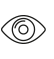 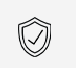 Durchgeführte Tests	Schlösser und Baubeschläge – Beschläge für Schiebetüren und Falttüren nach EN 1527 / 2013– Dauer der Funktionsfähigkeit: Klasse 6 (höchste Klasse = 100’000 Zyklen)Möbelbeschläge – Festigkeit und Dauerhaltbarkeit von Beschlägen für Schiebetüren und Rollladen nach EN 15706 / 2009Garantie	Für die einwandfreie Funktion der von Hawa gelieferten Produkte und für die Haltbarkeit sämtlicher Teile mit Ausnahme von Verschleissteilen leistet Hawa Gewähr für die Dauer von 2 Jahren ab Gefahrenübergang.Produktausführung	Hawa Junior 160 G bestehend aus Laufschiene (Aluminium Wandstärke 4.0 mm), Laufwerk mit Gleitlagerrollen, Stopper, Tragprofil mit Aufhängeschlitten, spielfreie Bodenführung, Trag- und GlashalteprofileOptional:(….) Führungsschiene(….) Schienenset für Festverglasung (….) Bolzenriegelschloss(….) Bodentürstopper, mit ZentrierteilSchnittstellen	Türblatt–Glasbearbeitung für Glashalter– Formschlüssige Glasbefestigung an Trag- und Glashalteprofil